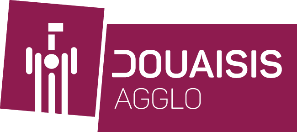 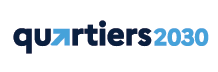 Contrat de ville CERFA ANNEXE DOUAISIS AGGLOProgrammation 2024 Fiche 1 – Description de l’action1.1 Le temps de l’action	Mise en œuvre de l’action sur 2024Date de démarrage : ......................................................................................................Date de fin de réalisation : .............................................................................................L’action s’inscrit-elle dans la durée (précisez la fréquence des actions) ou est-elle ponctuelle (si tel est le cas précisez la date de réalisation) :....................................................................................................................................................................................................................................................................................................Si prévue sur plusieurs années : mise en œuvre de l’action sur 2025/2026En 2025 : ..................................................................................................................................En 2026 : ...................................................................................................................................1.2 Enjeux et besoins ciblés par l’action À quel(s) besoin(s) répond votre action ?................................................................................................................................................................................................................................................................................................................................................................................................................................................................................................................................................................................................................Comment et par qui ce besoin a-t-il été identifié ?................................................................................................................................................................................................................................................................................................................................................................................................................................................................................................................................................................................................................En quoi votre action répond aux besoins peu pourvus des populations des quartiers ? ................................................................................................................................................................................................................................................................................................................................................................................................................................................................................................................................................................................................................1.3 Comment l’action va-t-elle concrètement se dérouler ?Prévision 2024 :..........................................................................................................................................................................................................................................................................................................................................................................................................................................................................................................................................................................................................................................................................................................................................Prévision 2025 : .....................................................................................................................................................................................................................................................................................................................................................................................................................................................................................................................................................................................Prévision 2026 : ......................................................................................................................................................................................................................................................................................................................................................................................................................................................................................................................................................................................1.4 Bénéficiaires de l’actionComment le public va être ciblé ? Quels sont les moyens utilisés pour le mobiliser sur l’action ?................................................................................................................................................................................................................................................................................................................................................................................................................................................................................................................................................................................................................Les bénéficiaires sont-ils associés à la définition de l’action ? À la mise en œuvre ? À l’évaluation ? ................................................................................................................................................................................................................................................................................................................................................................................................................................................................................................................................................................................................................1.5 Partenaires locaux associés à l’action	Quels partenaires avez-vous associés pour le montage de l’action ? ................................................................................................................................................................................................................................................................................................................................................................................................................................................................................................................................................................................................................Quels sont les partenaires locaux et de terrain avec lesquels vous mènerez l’action ?................................................................................................................................................................................................................................................................................................................................................................................................................................................................................................................................................................................................................Quels rôles exerceront-ils dans la réalisation de l’action ?................................................................................................................................................................................................................................................................................................................................................................................................................................................................................................................................................................................................................1.6 Informations relatives à la structure                                                                            1.7 Identification de la personne chargée du présent dossier de subventionFiche 2. Budget prévisionnel 2024 de l’action Le budget de l’action doit être détaillé. Quand cette action est développée pour un périmètre plus large que celui des Contrats de Ville, il est demandé de préciser les différents financements de droit commun y compris les postes cofinancés. 2 – 1. Budget prévisionnel 2024 de l’action annuelleL’association sollicite une subvention de	            €2 – 2. Budget prévisionnel 2024/2026 de l’action pluriannuelle2.3 Renseignements complémentaires sur le budget de l’action Nature et objet des postes de dépenses les plus significatifs (honoraire de prestataires, déplacement, salaires, etc.) :................................................................................................................................................................................................................................................................................................................................................................................................................................................................................................................................................................................................................Est-il prévu une participation financière du public de l’action ?................................................................................................................................................................................................................................................................................................................................................................................................................................................................................................................................................................................................................Règles de répartition des charges indirectes affectées à l’action subventionnée (Exemple : quote-part ou pourcentage des loyers, des salaires, etc.) : ................................................................................................................................................................................................................................................................................................................................................................................................................................................................................................................................................................................................................Quels sont les financements de droit commun mobilisés pour cette action ? Quels postes sont financés ? ................................................................................................................................................................................................................................................................................................................................................................................................................................................................................................................................................................................................................Fiche 3 – Fiche spécifique aux moyens humains et matériels Mis en œuvre pour la réalisation d’une action 3.1 Descriptif des moyens matériels (locaux, équipements…10% maximum du budget) :(Pour les moyens supérieurs à 1 500,00 € compléter la fiche état descriptif et estimatif des dépenses relatives à l’achat de matériel)........................................................................................................................................................................................................................................................................................................................................................................................................................................................................................................................................................................................................................................................................................................................................................................................................................................................................................................................3.2 Descriptif des moyens humains : effectifs mobilisés pour l’action (encadrants, formateurs, professionnels…)Est-il envisagé de procéder à un (ou des) recrutements(s) pour la mise en œuvre de l'action/projet ?  Oui  Non           Si oui, combien (en ETPT) : Est-il envisagé d’avoir recours à des intervenants extérieurs ? ........................................................................................................................................................................................................................................................................................................3.3 État descriptif et estimatif des dépenses relatives aux autres charges (Autres charges de gestion courante et exceptionnelles)Nom de la structureIntitulé de l’actionAction nouvelle ou reconduite (à cocher)Action annuelle ou pluriannuelle (souhait) Nouvelle Reconduite Annuelle (2024) Pluriannuelle (2024/2025/2026)Depuis quand l’action est-elle financée ? Par qui ?Depuis quand l’action est-elle financée ? Par qui ?Depuis quand l’action est-elle financée ? Par qui ?Depuis quand l’action est-elle financée ? Par qui ?Action spécifique ou renforcée pour les publics Contrat de Ville Action spécifique ou renforcée pour les publics Contrat de Ville Action spécifique ou renforcée pour les publics Contrat de Ville Action spécifique ou renforcée pour les publics Contrat de Ville L’action est-elle construite uniquement pour des public Contrat de Ville ?    Oui   Non Déployée auprès d’autres publics ou sur un territoire plus large ?   Oui     Non Action Contrat de Ville                                                            Action Ville, Vie, VacancesL’action est-elle construite uniquement pour des public Contrat de Ville ?    Oui   Non Déployée auprès d’autres publics ou sur un territoire plus large ?   Oui     Non Action Contrat de Ville                                                            Action Ville, Vie, VacancesL’action est-elle construite uniquement pour des public Contrat de Ville ?    Oui   Non Déployée auprès d’autres publics ou sur un territoire plus large ?   Oui     Non Action Contrat de Ville                                                            Action Ville, Vie, VacancesL’action est-elle construite uniquement pour des public Contrat de Ville ?    Oui   Non Déployée auprès d’autres publics ou sur un territoire plus large ?   Oui     Non Action Contrat de Ville                                                            Action Ville, Vie, VacancesL’action relève de quel(s) objectif(s) stratégique(s) du Contrat de Ville de DOUAISIS AGGLO L’action relève de quel(s) objectif(s) stratégique(s) du Contrat de Ville de DOUAISIS AGGLO L’action relève de quel(s) objectif(s) stratégique(s) du Contrat de Ville de DOUAISIS AGGLO L’action relève de quel(s) objectif(s) stratégique(s) du Contrat de Ville de DOUAISIS AGGLO Quartiers de la Réussite Réussite Éducative Accompagnement de la parentalité Accompagnement jeunesse Inclusion Numérique  Accès aux droitsQuartiers de l’employabilité Insertion par l’emploi, Entreprenariat Levée des freins à l’emploi Lutte contre les discriminationsQuartiers de la Réussite Réussite Éducative Accompagnement de la parentalité Accompagnement jeunesse Inclusion Numérique  Accès aux droitsQuartiers de l’employabilité Insertion par l’emploi, Entreprenariat Levée des freins à l’emploi Lutte contre les discriminationsQuartiers de la Réussite Réussite Éducative Accompagnement de la parentalité Accompagnement jeunesse Inclusion Numérique  Accès aux droitsQuartiers de l’employabilité Insertion par l’emploi, Entreprenariat Levée des freins à l’emploi Lutte contre les discriminationsQuartiers de la transition urbaine et écologique Renouvellement Urbain, Gestion de Proximité Amélioration du cadre de vie Transition écologiqueQuartiers du bien vivre et tranquillité résidentielle Accès à la santé et santé mentale Accès à la culture, loisirs, sport  Prévention de la délinquance, Prévention violence intrafamiliales et faite aux femmes Lieu de déroulement de l’action (Structure, adresse, quartier)Lieu de déroulement de l’action (Structure, adresse, quartier)Lieu de déroulement de l’action (Structure, adresse, quartier)Lieu de déroulement de l’action (Structure, adresse, quartier)Structure : …………………………………………………………………………………………………………………………Périmètre intervention………………………………………………………………………………………………………….Structure : …………………………………………………………………………………………………………………………Périmètre intervention………………………………………………………………………………………………………….Structure : …………………………………………………………………………………………………………………………Périmètre intervention………………………………………………………………………………………………………….Structure : …………………………………………………………………………………………………………………………Périmètre intervention………………………………………………………………………………………………………….Auby centre   Asturies – Belleforières     Résidence Gayant          Dorignies - Pont de la Deûle   Frais-Marais           Auby centre   Asturies – Belleforières     Résidence Gayant          Dorignies - Pont de la Deûle   Frais-Marais            Notre dame – La Clochette – Le Bivouac Faubourg de Béthune Les Épis Waziers Centre Haut Terroir – Le Vivier Notre dame – La Clochette – Le Bivouac Faubourg de Béthune Les Épis Waziers Centre Haut Terroir – Le VivierLe public viséLe public viséLe public viséLe public viséLe nombre de bénéficiaires visé avec la répartition (femmes/hommes)Public mobilisé :Public accompagné : Public mobilisé :Public accompagné : Public mobilisé :Public accompagné : Les caractéristiques de ce public :ex :Familles,  Jeunes, Femmes, Public demandeur d’emploi, RSA, …… L’origine géographie de ce public :Public issu de quartier(s) prioritaire (s) (les citer)Autres territoiresAuby centre                                   Notre dame – La Clochette – Le BivouacAsturies – Belleforières                 Faubourg de BéthuneRésidence Gayant                        Les ÉpisDorignies - Pont de la Deûle         Waziers Centre Haut Terroir – Le VivierFrais-MaraisAutres : ...................................................................................................Auby centre                                   Notre dame – La Clochette – Le BivouacAsturies – Belleforières                 Faubourg de BéthuneRésidence Gayant                        Les ÉpisDorignies - Pont de la Deûle         Waziers Centre Haut Terroir – Le VivierFrais-MaraisAutres : ...................................................................................................Auby centre                                   Notre dame – La Clochette – Le BivouacAsturies – Belleforières                 Faubourg de BéthuneRésidence Gayant                        Les ÉpisDorignies - Pont de la Deûle         Waziers Centre Haut Terroir – Le VivierFrais-MaraisAutres : ...................................................................................................Objectifs opérationnels de l’action et indicateurs d’évaluation (3 maximum)Objectifs opérationnels de l’action et indicateurs d’évaluation (3 maximum)Objectif n° 1 (précis, concret, évaluable) Objectif n° 1 (précis, concret, évaluable) Indicateurs de suivi et critères d’évaluation en 2024 :Objectif n° 2 (précis, concret, évaluable) Objectif n° 2 (précis, concret, évaluable) Indicateurs de suivi et critères d’évaluation en 2024 :Objectif n° 3 (précis, concret, évaluable) Objectif n° 3 (précis, concret, évaluable) Indicateurs de suivi et critères d’évaluation en 2024 :Description synthétique de l’actionDescription synthétique de l’actionNom du PrésidentAdresse de la structureCoordonnéesNom et prénomFonctionCoordonnéesTéléphone : Courriel : DEPENSESDEPENSESRECETTESRECETTESCHARGES2024PRODUITS       2024I. Charges directes affectées à l’actionI. Ressources directes affectées à l’action60 – Achat70 – Vente de produits finis, prestations de services,marchandisesPrestations de servicesAchats matières et fournitures74 - Subventions d’exploitation(1)Autres fournituresÉtat : [précisez le(s) ministère(s) sollicité(s)]61 - Services extérieurs- Crédits spécifiques PVLocations - Droit commun (préciser le service )Entretien et réparationAssuranceRégion(s) :Documentation- Crédits spécifiques PV62 - Autres services extérieursRémunérations intermédiaires et honoraires- Département(s) :Publicité, publication- Commune(s) : (précisez la commune)Déplacements, missions- Crédits spécifiques PVServices bancaires, autres63 - Impôts et taxesOrganismes sociaux (à détailler) :Impôts et taxes sur rémunération- Autres impôts et taxes- 64 - Charges de personnelFonds européensRémunération des personnelsCNASEA (emploi aidés)Charges socialesAutres aides, dons ou subventions affectéesAutres charges de personnel- 65 - Autres charges de gestion courante75 - Autres produits de gestion courante66 - Charges financières67 - Charges exceptionnelles76 - Produits financiers68 - Dotation aux amortissements78 – Reprises sur amortissements et provisionsI. Charges indirectes affectées à l’actionI. Ressources indirectes affectées à l’actionCharges fixes de fonctionnementFrais financiers AutresTotal des chargesTotal des produits86 - Emplois des contributions volontaires en nature87 - Contributions volontaires en natureSecours en natureBénévolatMise à disposition gratuite de biens et prestationsPrestations en naturePersonnel bénévoleDons en natureTOTAL TOTAL DEPENSESDEPENSESDEPENSESDEPENSESRECETTESRECETTESRECETTESRECETTESCHARGES202420252026PRODUITS202420252026I. Charges directes affectées à l’actionI. Ressources directes affectées à l’action60 – Achat70 – Vente de produits finis, prestations de services,marchandisesPrestations de servicesAchats matières et fournitures74 - Subventions d’exploitation(1)Autres fournituresÉtat : [précisez le(s) ministère(s) sollicité(s)]61 - Services extérieurs- Crédits spécifiques PVLocations - Droit commun (préciser le service )Entretien et réparationAssuranceRégion(s) :Documentation- Crédits spécifiques PV62 - Autres services extérieursRémunérations intermédiaires et honoraires- Département(s) :Publicité, publication- Commune(s) : (précisez la commune)Déplacements, missions- Crédits spécifiques PVServices bancaires, autres63 - Impôts et taxesOrganismes sociaux (à détailler) :Impôts et taxes sur rémunération- Autres impôts et taxes- 64 - Charges de personnelFonds européensRémunération des personnelsCNASEA (emploi aidés)Charges socialesAutres aides, dons ou subventions affectéesAutres charges de personnel- 65 - Autres charges de gestion courante75 - Autres produits de gestion courante66 - Charges financières67 - Charges exceptionnelles76 - Produits financiers68 - Dotation aux amortissements78 – Reprises sur amortissements et provisionsI. Charges indirectes affectées à l’actionI. Ressources indirectes affectées à l’actionCharges fixes de fonctionnementFrais financiers AutresTotal des chargesTotal des produits86 - Emplois des contributions volontaires en nature87 - Contributions volontaires en natureSecours en natureBénévolatMise à disposition gratuite de biens et prestationsPrestations en naturePersonnel bénévoleDons en natureTOTAL TOTAL L’association sollicite une subvention de :L’association sollicite une subvention de :L’association sollicite une subvention de :202420252026......... €......... €......... €Moyens humains mobilisés pour la réalisation de l’action en 2024Moyens humains mobilisés pour la réalisation de l’action en 2024Moyens humains mobilisés pour la réalisation de l’action en 2024Moyens humains mobilisés pour la réalisation de l’action en 2024Moyens humains mobilisés pour la réalisation de l’action en 2024Moyens humains mobilisés pour la réalisation de l’action en 2024Nom/PrénomNb de personnesFonctionNb en ETPHeures dédiées sur l’annéeSalarié (hors emplois aidés ou mis à disposition payante) l'action/projetAdultes-Relais (AR)Postes FonjepAutres emplois aidésVolontaires ou stagiaires indemnisésPersonnel mis à disposition "payante"BénévolesVolontaires en service civiquePersonnel mis à disposition « gratuite »Frais de personnel intervenant extérieursFrais de personnel intervenant extérieursFrais de personnel intervenant extérieursFrais de personnel intervenant extérieursFrais de personnel intervenant extérieursFrais de personnel intervenant extérieursTotal Nature de la dépenseCoût unitaire (a)Quantité (b)Coût total (a x b)Coût total prévisionnel des autres charges (TTC)Coût total prévisionnel des autres charges (HT)(Matériel pour lequel le maître d’ouvrage récupère la TVA)Total (1)+(2)Coût total prévisionnel des autres charges (TTC)Coût total prévisionnel des autres charges (HT)(Matériel pour lequel le maître d’ouvrage récupère la TVA)Total (1)+(2)Coût total prévisionnel des autres charges (TTC)Coût total prévisionnel des autres charges (HT)(Matériel pour lequel le maître d’ouvrage récupère la TVA)Total (1)+(2)........................ €........................ €........................ €(Pas de centimes)